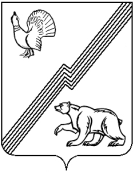 АДМИНИСТРАЦИЯ ГОРОДА ЮГОРСКАХанты-Мансийского автономного округа – Югры ПОСТАНОВЛЕНИЕот 30 сентября 2020 года									          № 1399О внесении измененияв постановление администрации города Югорска от 01.11.2016 № 2677«Об уполномоченном органе  на определение поставщиков (подрядчиков, исполнителей)для обеспечения муниципальных нужд города Югорска»В соответствии с Федеральным законом от 05.04.2013 № 44-ФЗ «О контрактной системе в сфере закупок товаров, работ, услуг для обеспечения государственных и муниципальных нужд»:1. Внести в постановление администрации города Югорска от 01.11.2016 № 2677                   «Об уполномоченном органе на определение поставщиков (подрядчиков, исполнителей) для обеспечения муниципальных нужд города Югорска» (с изменениями от 10.02.2017 № 365,                    от 01.02.2018 № 285, от 21.02.2019 № 387, от 05.12.2019 № 2570) изменение, изложив подпункт 1.2 пункта 1 в следующей редакции: «1.2. По методологическому сопровождению деятельности органов местного самоуправления города Югорска, муниципальных казенных учреждений, муниципальных бюджетных учреждений, муниципальных унитарных предприятий, муниципальных автономных учреждений города Югорска и иных юридических лиц, не являющихся муниципальными учреждениями и муниципальными унитарными предприятиями города Югорска, в условиях централизованных закупок, осуществляющих закупки для обеспечения муниципальных нужд города Югорска.».2. Опубликовать постановление в официальном печатном издании города Югорска и разместить на официальном сайте органов местного самоуправления города Югорска.3. Настоящее постановление вступает в силу после его официального опубликования.Глава города Югорска                                                   				         А.В. Бородкин